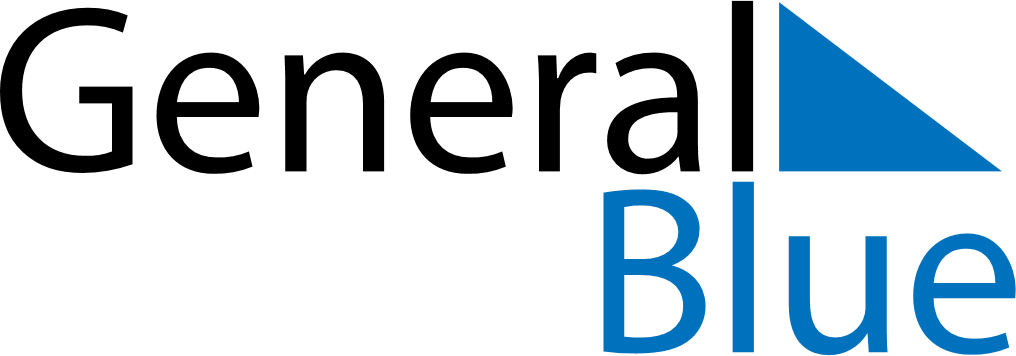 March 2024March 2024March 2024March 2024March 2024March 2024March 2024Pobiedziska, Greater Poland, PolandPobiedziska, Greater Poland, PolandPobiedziska, Greater Poland, PolandPobiedziska, Greater Poland, PolandPobiedziska, Greater Poland, PolandPobiedziska, Greater Poland, PolandPobiedziska, Greater Poland, PolandSundayMondayMondayTuesdayWednesdayThursdayFridaySaturday12Sunrise: 6:36 AMSunset: 5:29 PMDaylight: 10 hours and 52 minutes.Sunrise: 6:34 AMSunset: 5:31 PMDaylight: 10 hours and 56 minutes.34456789Sunrise: 6:32 AMSunset: 5:33 PMDaylight: 11 hours and 0 minutes.Sunrise: 6:30 AMSunset: 5:34 PMDaylight: 11 hours and 4 minutes.Sunrise: 6:30 AMSunset: 5:34 PMDaylight: 11 hours and 4 minutes.Sunrise: 6:27 AMSunset: 5:36 PMDaylight: 11 hours and 8 minutes.Sunrise: 6:25 AMSunset: 5:38 PMDaylight: 11 hours and 12 minutes.Sunrise: 6:23 AMSunset: 5:40 PMDaylight: 11 hours and 16 minutes.Sunrise: 6:21 AMSunset: 5:42 PMDaylight: 11 hours and 21 minutes.Sunrise: 6:18 AMSunset: 5:43 PMDaylight: 11 hours and 25 minutes.1011111213141516Sunrise: 6:16 AMSunset: 5:45 PMDaylight: 11 hours and 29 minutes.Sunrise: 6:14 AMSunset: 5:47 PMDaylight: 11 hours and 33 minutes.Sunrise: 6:14 AMSunset: 5:47 PMDaylight: 11 hours and 33 minutes.Sunrise: 6:11 AMSunset: 5:49 PMDaylight: 11 hours and 37 minutes.Sunrise: 6:09 AMSunset: 5:51 PMDaylight: 11 hours and 41 minutes.Sunrise: 6:07 AMSunset: 5:52 PMDaylight: 11 hours and 45 minutes.Sunrise: 6:04 AMSunset: 5:54 PMDaylight: 11 hours and 49 minutes.Sunrise: 6:02 AMSunset: 5:56 PMDaylight: 11 hours and 53 minutes.1718181920212223Sunrise: 6:00 AMSunset: 5:58 PMDaylight: 11 hours and 58 minutes.Sunrise: 5:57 AMSunset: 5:59 PMDaylight: 12 hours and 2 minutes.Sunrise: 5:57 AMSunset: 5:59 PMDaylight: 12 hours and 2 minutes.Sunrise: 5:55 AMSunset: 6:01 PMDaylight: 12 hours and 6 minutes.Sunrise: 5:53 AMSunset: 6:03 PMDaylight: 12 hours and 10 minutes.Sunrise: 5:50 AMSunset: 6:05 PMDaylight: 12 hours and 14 minutes.Sunrise: 5:48 AMSunset: 6:07 PMDaylight: 12 hours and 18 minutes.Sunrise: 5:46 AMSunset: 6:08 PMDaylight: 12 hours and 22 minutes.2425252627282930Sunrise: 5:43 AMSunset: 6:10 PMDaylight: 12 hours and 26 minutes.Sunrise: 5:41 AMSunset: 6:12 PMDaylight: 12 hours and 30 minutes.Sunrise: 5:41 AMSunset: 6:12 PMDaylight: 12 hours and 30 minutes.Sunrise: 5:38 AMSunset: 6:14 PMDaylight: 12 hours and 35 minutes.Sunrise: 5:36 AMSunset: 6:15 PMDaylight: 12 hours and 39 minutes.Sunrise: 5:34 AMSunset: 6:17 PMDaylight: 12 hours and 43 minutes.Sunrise: 5:31 AMSunset: 6:19 PMDaylight: 12 hours and 47 minutes.Sunrise: 5:29 AMSunset: 6:21 PMDaylight: 12 hours and 51 minutes.31Sunrise: 6:27 AMSunset: 7:22 PMDaylight: 12 hours and 55 minutes.